TELL US WHAT YOU THINKcompliment | suggestion | complaint1. CHOOSE WHAT WORKS FOR YOU2. WE WILL RESPOND AND SORT IT OUTAll information provided is confidential.If you want to hear back please leave your contact detailsYOUR FEEDBACK IS IMPORTANT AS ITHELPS US TO IMPROVE!headspace Broken Hill values your feedback whether it is a compliment, suggestion or to let us know about any concerns or a complaint you have.headspace Broken Hill - Feedback Process Poster	Created: October 2018 V1.0          GET ONLINE  EMAIL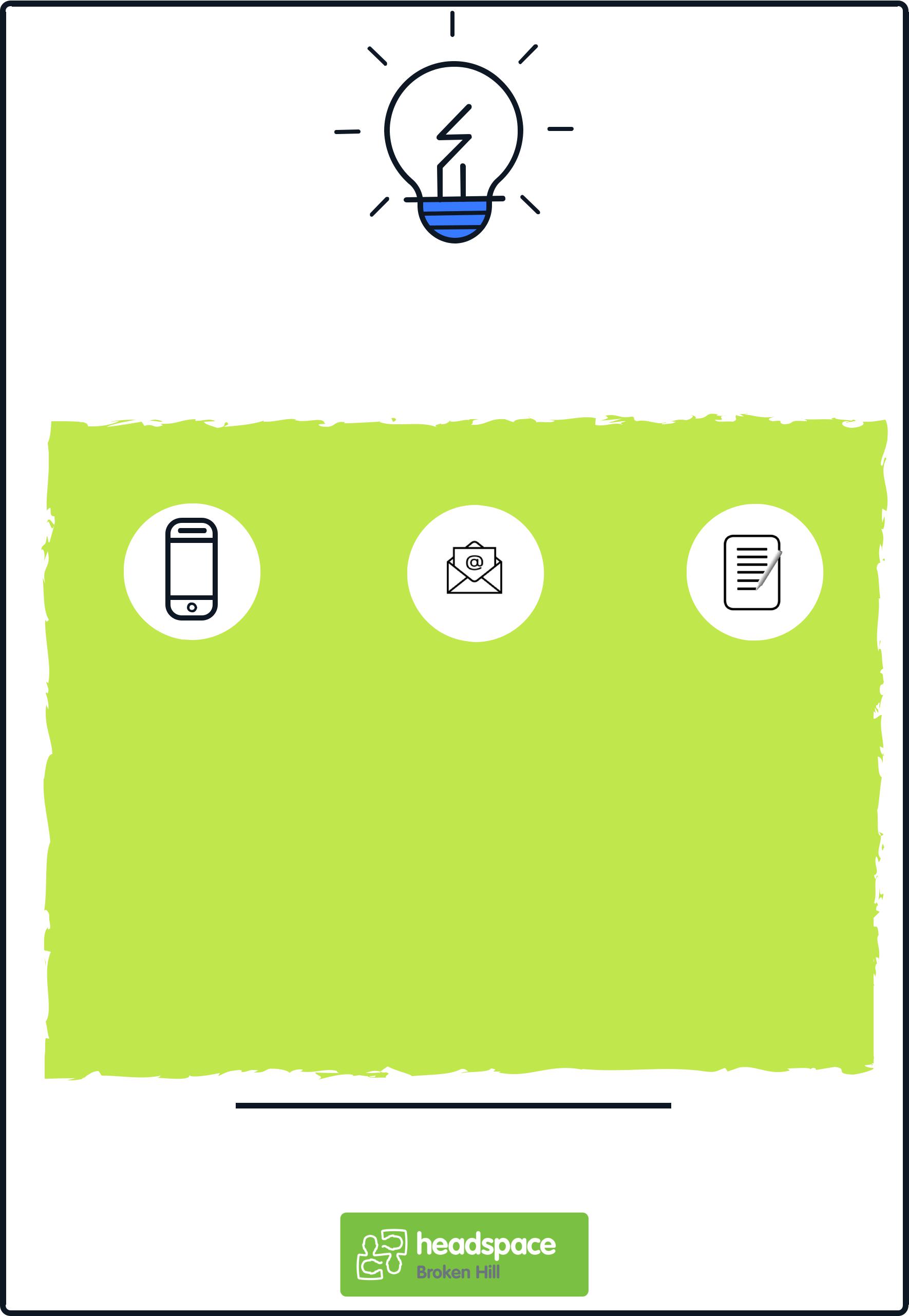 